You are invited to the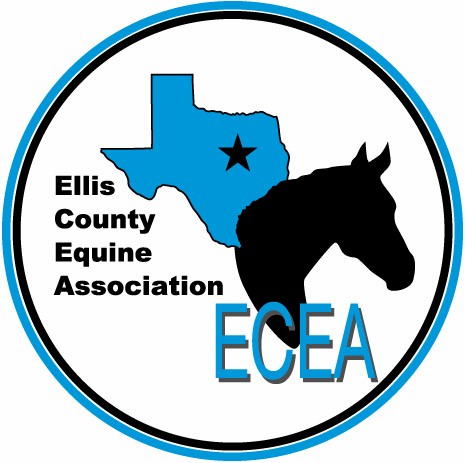  2016 ECEA Awards Banquet!Come celebrate the wins of 2016 Horse Show Buckle Series, dine with friends, and receive your awards!Please RSVP with payment by October 8.Saturday, October 22, 6 pmEllis County Women’s Building407 West Jefferson St., Waxahachie, TexasPlease send to payment and reservation to:Ellis County Equine Association112 E. Main St., Italy, TX 76651